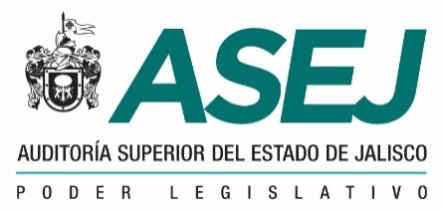 FORMATO DE DENUNCIA.* Los puntos marcados con asterisco al final son obligatorios.Firma *______________________________________________________________________________________Bajo protesta de decir verdad, manifiesto que los datos asentados en el presente son ciertos. Incluyendo los que acreditan la identidad del denunciante, conociendo las penas en que incurren las personas que declaran falsamente ante una autoridad distinta a la judicial.(Huella digital, en su caso)________________________________________________________________La Auditoría Superior del Estado de Jalisco (ASEJ), ubicado en Av. Niños Héroes  #2409, colonia  Moderna  C.P. 44190 en Guadalajara, Jalisco, es la responsable del uso y protección de sus datos personales, y al respecto le informa lo siguiente:Los datos personales que usted proporcione a la ASEJ, serán única y exclusivamente utilizados para llevar a cabo los objetivos y atribuciones de esta Auditoría. Si desea  conocer nuestro aviso de privacidad integral lo podrá consultar a través de la página de internet de este sujeto obligado, la cual es http://www.asej.gob.mx/  o bien de manera presencial en nuestras instalaciones. I.- Nombre del denunciante ( o en su caso, de su representante legal) y domicilio.*________________________________________________________________________________(Nombre (s)                                                   Apellido Paterno                                  Apellido Materno□ Domicilio:________________________________________________________________________________Calle	                                          No. exterior	                                                                No. interior________________________________________________________________________________		Colonia	                                Delegación/ Municipio	                                           Población________________________________________________________________________________Código Postal	                           Entidad Federativa	                                  PaísMedios para recibir notificaciones □ Correo electrónico                            Dirección de correo electrónico__________________□ Correo certificadoII. Nombre del denunciado y domicilio*Persona física:________________________________________________________________________________(Nombre (s)                                                   Apellido Paterno                                  Apellido Materno□ Domicilio:________________________________________________________________________________Calle	                                          No. exterior	                                                                No. interior________________________________________________________________________________		Colonia	                                Delegación/ Municipio	                                           Población________________________________________________________________________________Código Postal	                           Entidad Federativa	                                  PaísMedios para recibir notificaciones □ Correo electrónico                            Dirección de correo electrónico__________________□ Correo certificadoEn caso de que sea un Sujeto Obligado (persona moral)Razón o denominación social:__________________________________________________□ Domicilio:________________________________________________________________________________Calle	                                          No. exterior	                                                                No. interior________________________________________________________________________________		Colonia	                                Delegación/ Municipio	                                           Población________________________________________________________________________________Código Postal	                           Entidad Federativa	                                  PaísÓ datos para su identificación y/o ubicación __________________________________________________________________________________________________________________________________________________________________________________________________________________________________________________III.  Relación de hechos en los que se basa la denuncia y los elementos con los que se cuente para probar su dicho. *___________________________________________________________________________________________________________________________________________________________________________________________________________________________________________________________________________________________________________________________________________________________________________________________________________________________________________________________________________________________________________________________________________________________________________________________________________________________________________________________________________________________________________________________________________________________________________________________________________________________________________________________________________________________________________________________________________________________________________________________________________________________________________________________________________________________________________________________________________________________________Aviso de Privacidad 